Информация об источниках финансированияООО «PETRO TEST AVTO» осуществляет свою деятельность на основе устава, на основании договоров с заявителями на сертификацию или испытания продукции. Стоимость работ по подтверждению соответствия утверждается приказом руководителя.Источниками дохода Общества являются следующие платные услуги:

-  Анализ приложений.-  Отбор и идентификация образца.-  Оформление сертификата соответствия.-  Проведение испытаний и составление протокола испытаний.-  Источниками финансирования деятельности общества являются доходы, полученные от оказанных услуг.
Полученные средства общество использует на следующие основные расходы:
-  Заработная плата сотрудников и консультантов, дорожные расходы.- Расходы на обучение сотрудников общества на внешних тренингах, конференциях и обучающих семинарах- Закупка средств измерений и испытаний, расходных материалов, а также химических реагентов, для проведения испытаний продукции- Приобретение нормативно-технической документации, методов и методик проведения испытаний.- Плата за услуги по аккредитации и использования знака аккредитации.- Аренда помещений и коммунальные услуги.- Плата за услуги ремонта, поверки и калибровки средств измерений и испытательного оборудования; командировочные расходы-  Оплата 5% отчисления от дохода от оказанных платных услуг в области аккредитации в ГУ "Узбекский центр аккредитации"-  Расходы на организацию обществом семинаров и конференций и другие расходы, не противоречащие закону.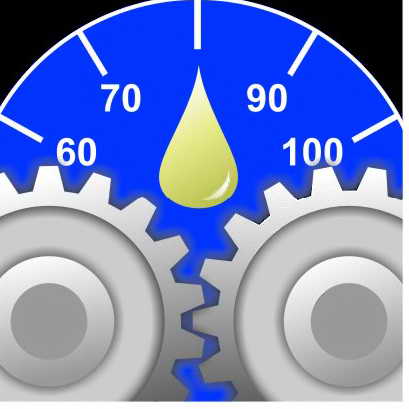 PETRO TEST AVTO100000, г. Ташкент, ул. Кары-Ниязи 39. моб.: +998 94  620-16-79;+998 99 854-00-34; +998 90 981-05-72  e-mail: petrotestavto@mail.ru;  www.pta.uz